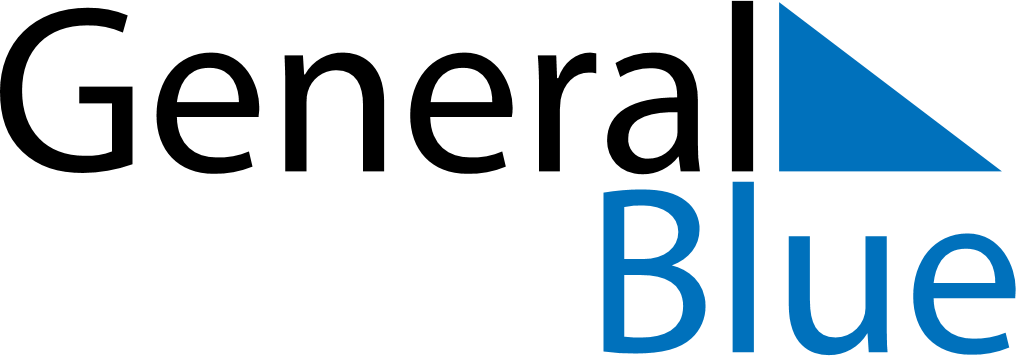 January 2024January 2024January 2024January 2024January 2024January 2024Mayerthorpe, Alberta, CanadaMayerthorpe, Alberta, CanadaMayerthorpe, Alberta, CanadaMayerthorpe, Alberta, CanadaMayerthorpe, Alberta, CanadaMayerthorpe, Alberta, CanadaSunday Monday Tuesday Wednesday Thursday Friday Saturday 1 2 3 4 5 6 Sunrise: 8:59 AM Sunset: 4:27 PM Daylight: 7 hours and 28 minutes. Sunrise: 8:59 AM Sunset: 4:29 PM Daylight: 7 hours and 29 minutes. Sunrise: 8:58 AM Sunset: 4:30 PM Daylight: 7 hours and 31 minutes. Sunrise: 8:58 AM Sunset: 4:31 PM Daylight: 7 hours and 32 minutes. Sunrise: 8:58 AM Sunset: 4:32 PM Daylight: 7 hours and 34 minutes. Sunrise: 8:57 AM Sunset: 4:33 PM Daylight: 7 hours and 36 minutes. 7 8 9 10 11 12 13 Sunrise: 8:57 AM Sunset: 4:35 PM Daylight: 7 hours and 37 minutes. Sunrise: 8:56 AM Sunset: 4:36 PM Daylight: 7 hours and 39 minutes. Sunrise: 8:56 AM Sunset: 4:38 PM Daylight: 7 hours and 41 minutes. Sunrise: 8:55 AM Sunset: 4:39 PM Daylight: 7 hours and 43 minutes. Sunrise: 8:55 AM Sunset: 4:41 PM Daylight: 7 hours and 46 minutes. Sunrise: 8:54 AM Sunset: 4:42 PM Daylight: 7 hours and 48 minutes. Sunrise: 8:53 AM Sunset: 4:44 PM Daylight: 7 hours and 50 minutes. 14 15 16 17 18 19 20 Sunrise: 8:52 AM Sunset: 4:45 PM Daylight: 7 hours and 53 minutes. Sunrise: 8:51 AM Sunset: 4:47 PM Daylight: 7 hours and 55 minutes. Sunrise: 8:50 AM Sunset: 4:49 PM Daylight: 7 hours and 58 minutes. Sunrise: 8:49 AM Sunset: 4:50 PM Daylight: 8 hours and 1 minute. Sunrise: 8:48 AM Sunset: 4:52 PM Daylight: 8 hours and 4 minutes. Sunrise: 8:47 AM Sunset: 4:54 PM Daylight: 8 hours and 6 minutes. Sunrise: 8:46 AM Sunset: 4:56 PM Daylight: 8 hours and 9 minutes. 21 22 23 24 25 26 27 Sunrise: 8:45 AM Sunset: 4:58 PM Daylight: 8 hours and 12 minutes. Sunrise: 8:43 AM Sunset: 4:59 PM Daylight: 8 hours and 16 minutes. Sunrise: 8:42 AM Sunset: 5:01 PM Daylight: 8 hours and 19 minutes. Sunrise: 8:41 AM Sunset: 5:03 PM Daylight: 8 hours and 22 minutes. Sunrise: 8:39 AM Sunset: 5:05 PM Daylight: 8 hours and 25 minutes. Sunrise: 8:38 AM Sunset: 5:07 PM Daylight: 8 hours and 29 minutes. Sunrise: 8:36 AM Sunset: 5:09 PM Daylight: 8 hours and 32 minutes. 28 29 30 31 Sunrise: 8:35 AM Sunset: 5:11 PM Daylight: 8 hours and 35 minutes. Sunrise: 8:33 AM Sunset: 5:13 PM Daylight: 8 hours and 39 minutes. Sunrise: 8:32 AM Sunset: 5:15 PM Daylight: 8 hours and 43 minutes. Sunrise: 8:30 AM Sunset: 5:17 PM Daylight: 8 hours and 46 minutes. 